BANDO PREMIO ATLANTIDE 2024È indetto in Atlantide, in collaborazione con l’Anonima Sognatori, il primo Premio Atlantide dedicato a tutti i Sognatori abili nella scrittura. L’iniziativa è ideata per scoprire nuove opere inedite di qualità e per cercare di aiutare e sostenere, per quanto sappiamo e ci è possibile, i rispettivi autori. Per partecipare al Premio ci si deve attenere alle regole che seguono, da leggere attentamente:REQUISITI DELLE OPERE E DEGLI AUTORIOgni autore per la semplice partecipazione al Premio Atlantide dichiara la totale paternità e originalità dell’opera inviata e del suo contenuto.Sono ammesse al Premio le opere mai pubblicate, cioè inedite. 
Le opere possono comunque essere state pubblicate sul web o in qualsiasi altro modo, ma NON da casa editrice nazionale o internazionale, quindi non devono avere un codice ISBN. L’autore dichiara quindi di possedere, sotto la propria responsabilità, e in toto, tutti i diritti di utilizzo dell’opera che presenta, e questo fino alla scadenza del Premio.È ammessa ogni tipo di opera che sia coerente con le quattro Sezioni del Premio.Può partecipare ogni autore che sia maggiorenne.Le opere devono essere in lingua italiana. Per le sceneggiature vedi la sezione sotto.Le opere devono contenere in prima pagina: nome e cognome dell’autore + il titolo.Le opere inviate NON devono contenere immagini di nessun tipo, copertina inclusa.NON è ammessa nessun altro tipo di opera che non sia prevista dalle sezioni del Premio.NON sono ammesse opere che in tutto o in parte siano frutto dell’Intelligenza Artificiale comunque intesa e/o utilizzata.NON è consentito partecipare con l’uso di pseudonimi al posto del proprio nome.REQUISITI PER LE SOLE SCENEGGIATURELe sceneggiature si possono inserire unicamente a mezzo del portale FestHome al link a fine pagina.Le sceneggiature oltre che in italiano sono accettate anche in lingua inglese, francese, spagnola.La lunghezza minima delle sceneggiature è fissata in 30 pagine formattate secondo il standard americano, e presentate in PDF.L’autore della sceneggiatura provvede in proprio all’eventuale registrazione presso gli enti competenti.SEZIONI DEL PREMIOLe sezioni alle quali ci si può iscrivere sono le seguenti:NARRATIVA – cioè un romanzo o una raccolta di racconti. NON un racconto singolo.POESIA – cioè una raccolta di componimenti poetici. NON una singola poesia.TEATRO – cioè un copione di almeno 30 cartelle (o 60.000 battute). NON monologo.SCENEGGIATURA – Vedi il punto precedente. Ogni autore può iscriversi a una sola sezione con una sola opera.Il formato del nome del file inviato, pena esclusione, può essere solo il seguente: cognome_titolo_sezione. Es: rossi_ulisse_narrativa.pdfI formati dei file accettati sono solamente i seguenti: doc / docx / pdf.MODALITA’ DI PARTECIPAZIONE E INVIOPer tutte le sezioni del premio, l’invio delle opere e relativa iscrizione dovrà avvenire esclusivamente per via telematica attraverso l’apposita pagina “iscrizione” del sito del Premio. Eccetto le sceneggiature che sono accettate unicamente via FestHome.Una volta inviata, l’opera NON è più modificabile o sostituibile; può solo essere ritirata con comunicazione scritta, perdendo comunque la quota di partecipazione.L’iscrizione e l’invio dell’opera va fatto entro e non oltre le ore 24:00 del 30 luglio 2024. Per agevolare il lavoro del Comitato di Lettura, si prega di inviare la propria opera il prima possibile e non aspettando gli ultimi giorni prima della scadenza.QUOTA DI PARTECIPAZIONELa quota di partecipazione al Premio è fissata in euro 10 (dieci). La quota va inviata unicamente A MEZZO PAYPAL utilizzando l’apposita sezione della pagina “iscrizione” (o a mezzo FestHome solo per le sceneggiature). Chi non avesse un account Paypal può contattare la segreteria, unicamente via email, per concordare metodi alternativi a: segreteria@atlantide.at Il non versamento della quota di partecipazione esclude l’autore dalla partecipazione.La quota di partecipazione non è in nessun caso restituibile, salvo l’annullamento del Premio, nel qual caso la quota sarà restituita al mittente.MODALITA’ DI SVOLGIMENTO Verrà istituito un Comitato di Lettura (il pubblico dei lettori) formato da lettori esperti e altre personalità direttamente coinvolte e competenti nell'ambito letterario e culturale. Detto Comitato effettuerà una prima selezione con la stesura di una scheda di valutazione a punti.Verrà istituita una Giuria formata da figure simili ma con persone diverse dal Comitato di Lettura. I giurati nomineranno un Presidente e un Segretario.La Giuria, preso atto della prima valutazione, effettuerà una seconda valutazione. La somma della prima più la seconda valutazione determinerà il punteggio finale della singola opera.Per ogni sezione verranno quindi selezionati gli autori che abbiano raggiunto il maggior punteggio per sezione. Tra questi verranno infine scelti i cinque finalisti per sezione, attraverso un giudizio che, pur tenendo conto della classifica, consideri la qualità sostanziale delle loro opere.Tra tutti i finalisti di tutte le categorie verranno determinati infine i primi tre vincitori assoluti. I casi di pari merito verranno discussi all’interno della Giuria fino a formare una graduatoria univoca. In caso di ulteriore parità deciderà il Presidente di Giuria. NON sono previsti pari merito o ex-equo.I giudizi del Comitato di Lettura e della Giuria sono riservati, insindacabili e inappellabili.I nomi dei giurati saranno resi noti solo dopo le premiazioni.PREMIAZIONII nomi dei selezionati e dei finalisti saranno resi pubblici indicativamente il 15 ottobre 2024 a mezzo del sito del Premio alla, pagina “premiazioni”, comunicati stampa, e social. I nomi dei premiati entro i quindici giorni successivi.Ogni selezionato/finalista/premiato riceverà comunicazione personale a mezzo email. Non vengono invece inviate comunicazioni agli autori non entrati nella rosa dei selezionati.I tre primi premi verranno assegnati indipendentemente dalla sezione di appartenenza.A discrezione della Giuria, possono essere attribuiti ulteriori riconoscimenti, premi speciali, menzioni e segnalazioni di merito.La cerimonia di premiazione avverrà il 3 novembre a Treviso, in concomitanza con il Festival Lavoro&Impresa Non sarà obbligatoria la presenza dei premiati ma gradito almeno un messaggio video.Ai finalisti e ai premiati sarà richiesta una fotografia e/o un video, con una bibliografia sintetica, da pubblicare sul sito di Atlantide, comunicati stampa, e social.A tutti i selezionati verrà inviato un attestato di merito di Atlantide.PREMII premi disponibili per le prime tre opere vincitrici, oltre al plauso nostro e di tutti, saranno i seguenti:PRIMO CLASSIFICATO: Doblone d’oro. Più editing, grafica copertina e prestampa del libro derivante dall’opera in concorso. Più pubblicazione, nei modi da definire. Più un filmato promozionale (booktrailer) di 90” adatto ai social.
SECONDO CLASSIFICATO: Doblone d’argento. Più un filmato promozionale (booktrailer) di 90” adatto ai social. 
TERZO CLASSIFICATO: Doblone di bronzo. Più l’attestato di merito del Ministro della Cultura di Atlantide.
PREMIO SPECIALE SCENEGGIATURA: Doblone d’argento. Più un filmato promozionale (booktrailer) di 90” adatto ai social. 
A questi premi aggiungeremo quanto ci sarà possibile derivante dall’attività di ricerca sponsorizzazione che è in corso.I premiati avranno inoltre l’incipit o l’estratto della loro opera pubblicato in prima posizione nel sito del Premio e sui social, con foto e sintesi biografica. Altri incipit o estratti potranno essere pubblicati nel sito alla sezione “vetrina”, e sui social, a insindacabile giudizio della redazione e indipendentemente dalla classifica.A tutti i finalisti sarà inoltre inviata una scheda di valutazione della propria opera.Le realizzazioni dei servizi a premio (editing, booktrailer ecc.) saranno concordate con i singoli vincitori.DIRITTI D’AUTOREI diritti d’autore restano totalmente ai rispettivi autori. Gli autori acconsentono comunque fin d’ora, gratuitamente e senza nulla a pretendere, alla eventuale pubblicazione sul sito del Premio e sui social, di titoli, incipit e/o estratti delle loro opere, come pure del loro nome e foto/video, per la promozione loro e del Premio stesso.ESCLUSIONEIl presente concorso/premio rientra nei casi di esclusione previsti dal Dpr 430/2001.L’organizzazione declina ogni responsabilità per eventuali atti di plagio commessi dagli autori, casi che saranno quindi risolti nelle sedi e con i mezzi estranei al Premio Atlantide.ACCETTAZIONILa partecipazione al Premio Atlantide implica per l’autore l’accettazione integrale e totale del presente regolamento senza alcuna condizione o riserva. 
La mancanza di una sola delle condizioni che regolano la validità dell’iscrizione determina l’automatica esclusione dal Premio senza restituzione della quota di partecipazione.I partecipanti accettano il trattamento dei propri dati personali ai sensi del D. Lgs. 196/2003, GDPR e s.m.i. e l’organizzatore si impegna, in base alla vigente normativa sulla privacy, a utilizzare i dati dei partecipanti esclusivamente ai fini del presente Premio e limitatamente al tempo di svolgimento dello stesso, senza condivisione con terzi dei dati.ANNULLAMENTOL’organizzazione si riserva la facoltà di annullare il Premio per cause che dovessero impedirne il regolare svolgimento secondo i tempi e le modalità previste, o di modificare data e luogo della premiazione. Nel solo caso di annullamento le quote di partecipazione saranno restituite ai rispettivi partecipanti senza che questi abbiano null’altro a pretendere.In caso di sopraggiunti impedimenti per cause d’ordine sanitario, o altra causa che impedisca la premiazione in una sede adatta e con la presenza di pubblico, la premiazione potrà essere effettuata con diretta web nei modi e nei tempi che saranno comunicati.NOTA: Tutto il Team di Atlantide e dell’Anonima Sognatori è formato da volontari appassionati di cultura e di arte. Naturalmente non ne ricavano nulla, se non il piacere di conoscere nuovi Sognatori e le loro opere, con la speranza di poter essere utili a qualcuno di questi e di ampliare la comunità di Atlantide.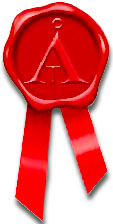                     Letto approvato e promulgato in Atlantide il 7 marzo 2024.